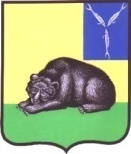 СОВЕТ МУНИЦИПАЛЬНОГО ОБРАЗОВАНИЯ ГОРОД ВОЛЬСКВОЛЬСКОГО МУНИЦИПАЛЬНОГО РАЙОНАСАРАТОВСКОЙ ОБЛАСТИ   Р Е Ш Е Н И Е10 октября 2017 года                     № 46/3-235                     г. ВольскОб определении перечня специально отведенных мест и помещений для проведения встреч депутатов Совета муниципального образования город Вольск с избирателями и утверждении порядка их предоставления           В соответствии с Федеральным законом от 06 октября 2003 г. № 131-ФЗ «Об общих принципах организации местного самоуправления в Российской Федерации», Федеральным законом от 07 июня 2017 г. № 107-ФЗ
«О внесении изменений в отдельные законодательные акты Российской Федерации в части совершенствования законодательства о публичных мероприятиях», Федеральным законом от 19 июня 2004 г. № 54-ФЗ «О собраниях, митингах, демонстрациях, шествиях и пикетированиях», Законом Саратовской области от 19 декабря 2012 г. № 205-ЗСО «О некоторых вопросах проведения публичных мероприятий в Саратовской области»,  руководствуясь Уставом муниципального образования  город Вольск Вольского муниципального района Саратовской области, Совет муниципального образования город Вольск Вольского муниципального района Саратовской областиРЕШИЛ:Утвердить Порядок предоставления специально отведенных мест и помещений для проведения встреч депутатов Совета муниципального образования город Вольск с избирателями (Приложение № 1).Определить перечень специально отведенных мест и помещений для проведения встреч депутатов  Совета муниципального образования город Вольск с избирателями (Приложение № 2).3. Контроль за исполнением настоящего решения возложить на главу муниципального образования город Вольск.4. Решение вступает в силу с момента его официального опубликования.И.о. главы муниципального образования город Вольск                                                                             И.Г.ДолотоваПорядок предоставления специально отведенных мест и помещений для проведения встреч депутатов Совета муниципального образования город Вольск с избирателями         Настоящий Порядок разработан в соответствии с  Федеральным законом от 06 октября 2003 г. № 131-ФЗ «Об общих принципах организации местного самоуправления в Российской Федерации», Федеральным законом от 07 июня 2017 г. № 107-ФЗ «О внесении изменений в отдельные законодательные акты Российской Федерации в части совершенствования законодательства о публичных мероприятиях», Федеральным законом от 19 июня 2004 г. № 54-ФЗ «О собраниях, митингах, демонстрациях, шествиях и пикетированиях», Законом Саратовской области от 19 декабря 2012 г. № 205-ЗСО «О некоторых вопросах проведения публичных мероприятий в Саратовской области» и определяет порядок предоставления специально отведенных мест и помещений для проведения встреч депутатов Совета муниципального образования город Вольск (далее – депутат) с избирателями (далее – Порядок).              1.Правообладатель предоставляет нежилое помещение, специально отведенное место,  определенное перечнем для проведения депутатом встреч с избирателями.        2. Нежилое помещение, специально отведенное место предоставляется в безвозмездное пользование на основании письменного заявления депутата по форме согласно приложению к настоящему Порядку.        Письменное заявление депутата должно быть  направлено правообладателю не позднее, чем за 10 дней до даты проведения  встречи.       Заявление рассматривается правообладателем в течение трех рабочих дней со дня подачи заявления с предоставлением заявителю в письменной форме соответствующего ответа.       3. Одновременно в помещении или специально отведенном месте может проходить не более одной встречи.         В случае направления несколькими депутатами заявлений на предоставление одного и того же помещения или специально отведенного места в одно и тоже время очередность использования помещения или специально отведенного места определяется исходя из времени получения заявления.        В случае, если запрашиваемое помещение или специально отведенное место, уже предоставлено другому депутату, либо задействовано при проведении культурно-массового или иного мероприятия, правообладатель обязан направить депутату (заявителю) предложение об изменении помещения (специально отведенного места) и (или) времени встречи.        Депутат не позднее, чем за три дня до дня проведения встречи с избирателями обязан проинформировать правообладателя в письменной форме о принятии (непринятии) предложения об изменении помещения (специально отведенного места)  и (или) времени. И.о. главы муниципального образования город Вольск                                                                             И.Г.Долотова_______________________________________(правообладателю)_______________________________________от _____________________________________ ______________________________________(Ф.И.О. депутата)Заявление о предоставлении помещения, специально отведенного местадля проведения встреч депутата с избирателямиВ соответствии ч. 5.3. статьи 40 Федерального закона от 06 октября 2003 г. № 131-ФЗ "Об общих принципах организации местного самоуправления в Российской Федерации" прошу предоставить помещение, специально отведенное место, находящееся по адресу:____________________________________________________________________________________________________________________     (место проведения встречи)для проведения  встречи с избирателями, которая планируется «___» __________20__года  в _________часов ______ минут, продолжительностью_______________                          ___________________________. Примерное число участников: _______________________________.Депутат Совета муниципального образованиягород Вольск                                   _____________                   __________________                                                                  (подпись)                              (расшифровка подписи)Контактный телефон:  ____________«____»_________________20__ г.Перечень специально отведенных мест и помещений для проведения встреч депутатов Совета муниципального образования город Вольск с избирателямиИ.о. главы муниципального образования город Вольск                                                                             И.Г.ДолотоваПриложение к Порядку предоставления специально отведенных мест и помещений  для проведения встреч депутатов № п/п           Перечень помещений (мест)Адрес места нахождения помещения (места)    Правообладатель1.Стадион «Юность»Саратовская область, г. Вольск, ул. Фирстова, д.1 «Д»Муниципальное учреждение дополнительного образования «Детско-юношеская спортивная школа»2.Cтадион «Большевик»Саратовская область, г. Вольск,  ул. Маяковского, д. б/нМуниципальное учреждение дополнительного образования «Детско-юношеская спортивная школа»3.Стадион «Новосёлы»Саратовская область,  г. Вольск,  ул. Краснооктябрьская, д.б/нМуниципальное учреждение дополнительного образования «Детско-юношеская спортивная школа»4.Помещение муниципального общеобразовательного учреждения «Средняя общеобразовательная школа № 19  г.Вольска Саратовской области»412909,Саратовская область, г.Вольск       ул.Красногвардейская, д.56Муниципальное общеобразовательное учреждение «Средняя общеобразовательная школа №19  г.Вольска Саратовской области»5.Помещение муниципального учреждения дополнительного образования Вольского муниципального района  «Центр дополнительного образования «Радуга» г.Вольска Саратовской области»412909, Саратовская область, город Вольск, ул. Струина, д. 2Муниципальное учреждение дополнительного образования Вольского муниципального района «Центр дополнительного образования «Радуга» г.Вольска Саратовской области»6.Помещение муниципального общеобразовательного учреждения «Средняя общеобразовательная школа № 3 г.Вольска Саратовской области»412921, Саратовская область, город Вольск, ул. Волгоградская, д.52 «А»Муниципальное общеобразовательное учреждение «Средняя общеобразовательная школа № 3 г.Вольска Саратовской области»7.Помещение муниципального учреждения муниципального образования город Вольск «Дом культуры Факел»412919, Саратовская область, город Вольск, рабочий поселок Клёны, площадь Радужная, д. 2Муниципальное учреждение культуры «Централизованная клубная система» 8.Помещение муниципального учреждения культуры «Городской дом культуры»412950, Саратовская область, город Вольск, поселок городского типа завода Большевик, тупик Цементников, д.59Муниципальное учреждение культуры «Централизованная клубная система» 9.Помещение муниципального образовательного  учреждения дополнительного образования детей «Детская школа искусств № 6»412905,Саратовская область, город Вольск, ул. Некрасова, д. 24 Муниципальное образовательное  учреждение дополнительного образования детей «Детская школа искусств № 6»10.Помещение муниципального общеобразовательного учреждения «Средняя общеобразовательная школа № 6 г. Вольска Саратовской области»412913, Саратовская область, город Вольск, площадь Юности, д. 1 Муниципальное общеобразовательное учреждение «Средняя общеобразовательная школа № 6 г. Вольска Саратовской области»11.Помещение муниципального общеобразовательного учреждения «Средняя общеобразовательная школа № 11 г.Вольска Саратовской области»412904, Саратовская область, город Вольск, ул. Школьная, д. 7 «А»Муниципальное общеобразовательное учреждение «Средняя общеобразовательная школа № 11 г.Вольска Саратовской области»12.Помещение муниципального учреждения дополнительного образования «Детская школа искусств № 5»412954, Саратовская область, город Вольск, поселок Шиханы – 2,  ул. Краснознаменная, д. 9Муниципальное учреждение дополнительного образования «Детская школа искусств № 5»13.Помещение муниципального общеобразовательного учреждения «Средняя общеобразовательная школа № 17 г.Вольска Саратовской области»412905, Саратовская область, город Вольск, улица Красный Октябрь, д.35Муниципальное общеобразовательное учреждение «Средняя общеобразовательная школа № 17 г.Вольска Саратовской области»14.Помещение муниципального общеобразовательного учреждения «Средняя общеобразовательная школа № 17 г.Вольска Саратовской области»412905, Саратовская область, город Вольск, улица Некрасова, д. 28Муниципальное общеобразовательное учреждение «Средняя общеобразовательная школа № 17 г.Вольска Саратовской области»15.Помещение муниципального учреждения культуры «Централизованная библиотечная система»412911, Саратовская область, город Вольск, улица Володарского, д.200Муниципальное учреждение культуры «Централизованная библиотечная система»